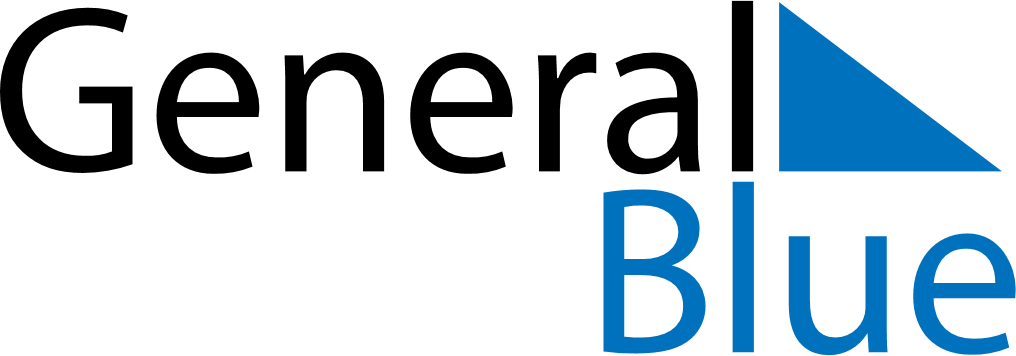 July 2024July 2024July 2024July 2024July 2024July 2024Muenster, GermanyMuenster, GermanyMuenster, GermanyMuenster, GermanyMuenster, GermanyMuenster, GermanySunday Monday Tuesday Wednesday Thursday Friday Saturday 1 2 3 4 5 6 Sunrise: 5:14 AM Sunset: 9:52 PM Daylight: 16 hours and 38 minutes. Sunrise: 5:14 AM Sunset: 9:52 PM Daylight: 16 hours and 37 minutes. Sunrise: 5:15 AM Sunset: 9:51 PM Daylight: 16 hours and 36 minutes. Sunrise: 5:16 AM Sunset: 9:51 PM Daylight: 16 hours and 34 minutes. Sunrise: 5:17 AM Sunset: 9:50 PM Daylight: 16 hours and 33 minutes. Sunrise: 5:18 AM Sunset: 9:50 PM Daylight: 16 hours and 31 minutes. 7 8 9 10 11 12 13 Sunrise: 5:19 AM Sunset: 9:49 PM Daylight: 16 hours and 30 minutes. Sunrise: 5:20 AM Sunset: 9:49 PM Daylight: 16 hours and 28 minutes. Sunrise: 5:21 AM Sunset: 9:48 PM Daylight: 16 hours and 27 minutes. Sunrise: 5:22 AM Sunset: 9:47 PM Daylight: 16 hours and 25 minutes. Sunrise: 5:23 AM Sunset: 9:46 PM Daylight: 16 hours and 23 minutes. Sunrise: 5:24 AM Sunset: 9:45 PM Daylight: 16 hours and 21 minutes. Sunrise: 5:25 AM Sunset: 9:44 PM Daylight: 16 hours and 19 minutes. 14 15 16 17 18 19 20 Sunrise: 5:26 AM Sunset: 9:44 PM Daylight: 16 hours and 17 minutes. Sunrise: 5:27 AM Sunset: 9:43 PM Daylight: 16 hours and 15 minutes. Sunrise: 5:29 AM Sunset: 9:42 PM Daylight: 16 hours and 12 minutes. Sunrise: 5:30 AM Sunset: 9:40 PM Daylight: 16 hours and 10 minutes. Sunrise: 5:31 AM Sunset: 9:39 PM Daylight: 16 hours and 8 minutes. Sunrise: 5:33 AM Sunset: 9:38 PM Daylight: 16 hours and 5 minutes. Sunrise: 5:34 AM Sunset: 9:37 PM Daylight: 16 hours and 3 minutes. 21 22 23 24 25 26 27 Sunrise: 5:35 AM Sunset: 9:36 PM Daylight: 16 hours and 0 minutes. Sunrise: 5:37 AM Sunset: 9:34 PM Daylight: 15 hours and 57 minutes. Sunrise: 5:38 AM Sunset: 9:33 PM Daylight: 15 hours and 55 minutes. Sunrise: 5:39 AM Sunset: 9:32 PM Daylight: 15 hours and 52 minutes. Sunrise: 5:41 AM Sunset: 9:30 PM Daylight: 15 hours and 49 minutes. Sunrise: 5:42 AM Sunset: 9:29 PM Daylight: 15 hours and 46 minutes. Sunrise: 5:44 AM Sunset: 9:27 PM Daylight: 15 hours and 43 minutes. 28 29 30 31 Sunrise: 5:45 AM Sunset: 9:26 PM Daylight: 15 hours and 40 minutes. Sunrise: 5:47 AM Sunset: 9:24 PM Daylight: 15 hours and 37 minutes. Sunrise: 5:48 AM Sunset: 9:23 PM Daylight: 15 hours and 34 minutes. Sunrise: 5:50 AM Sunset: 9:21 PM Daylight: 15 hours and 31 minutes. 